Имущество, находящееся на балансе сельского поселения «село Ходжа-Казмаляр» МР «Магарамкентский район»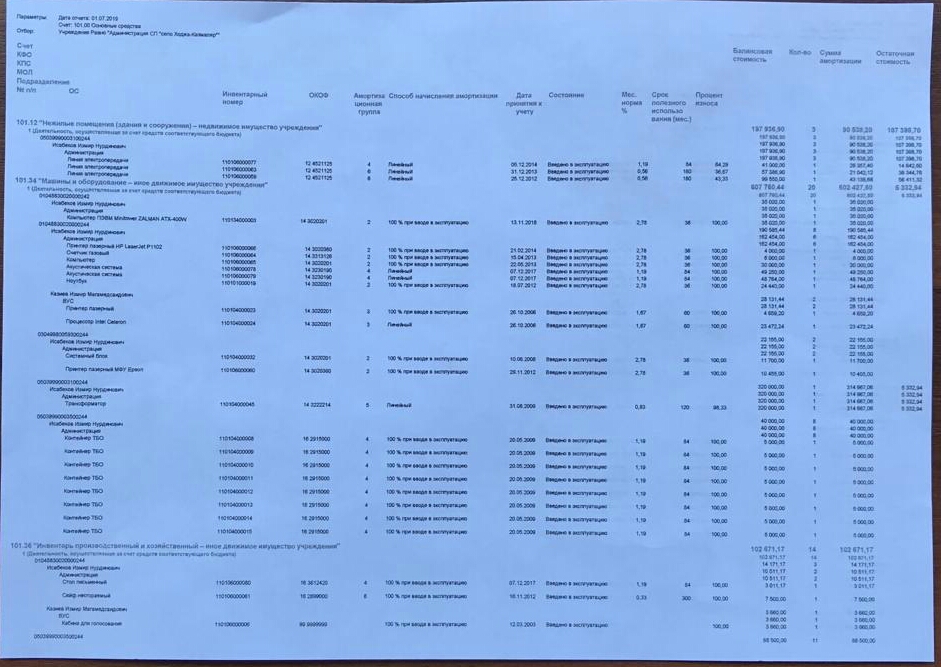 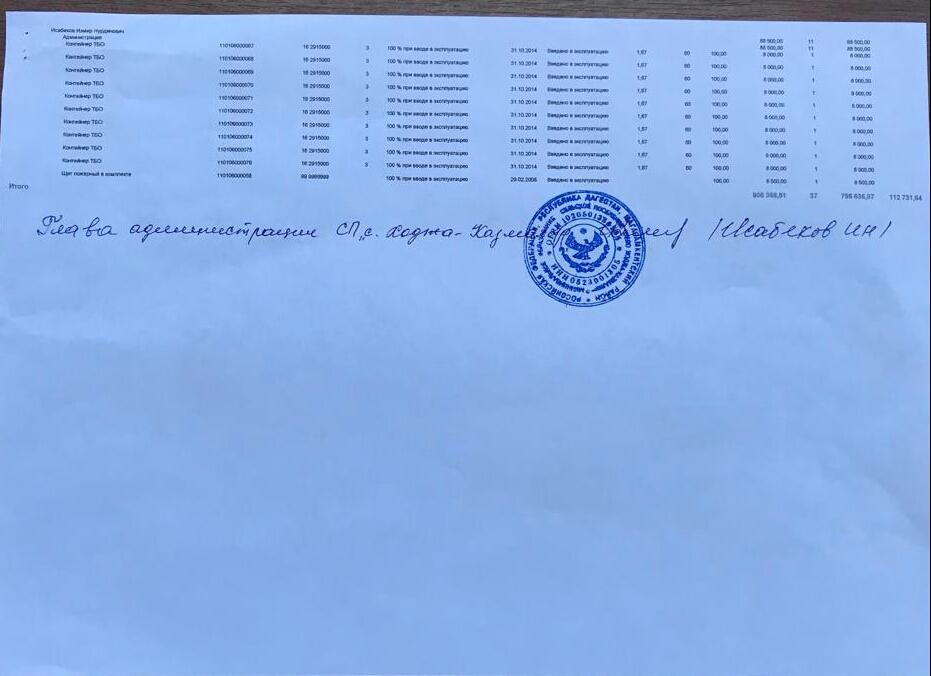 